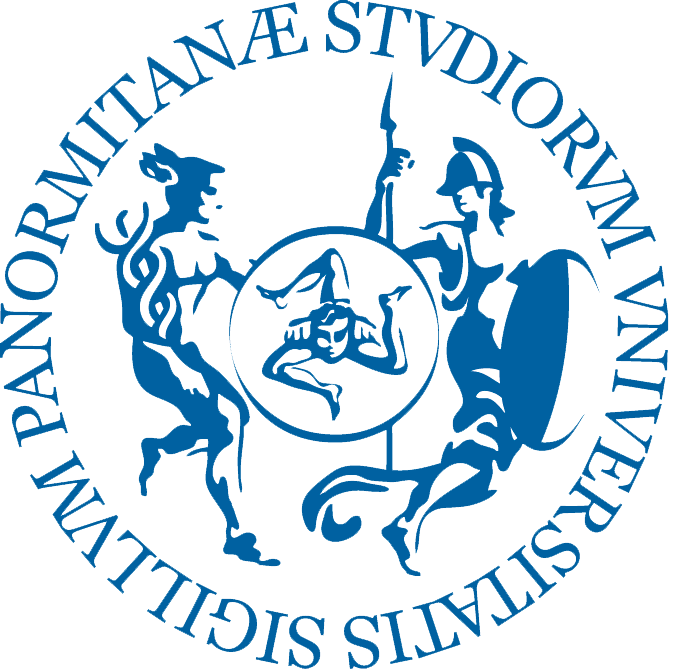 UNIVERSITÀ DEGLI STUDI DI PALERMOCorso di Laurea Magistrale inImprenditorialità e Qualità per il Sistema AgroalimentareDipartimento di Scienze Agrarie, Alimentari e ForestaliTITOLOTESI DI LAUREA DI	RELATOREXXXXX	Prof. xxxxxxxxxMatricola: ANNO ACCADEMICO 2022/2023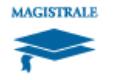 